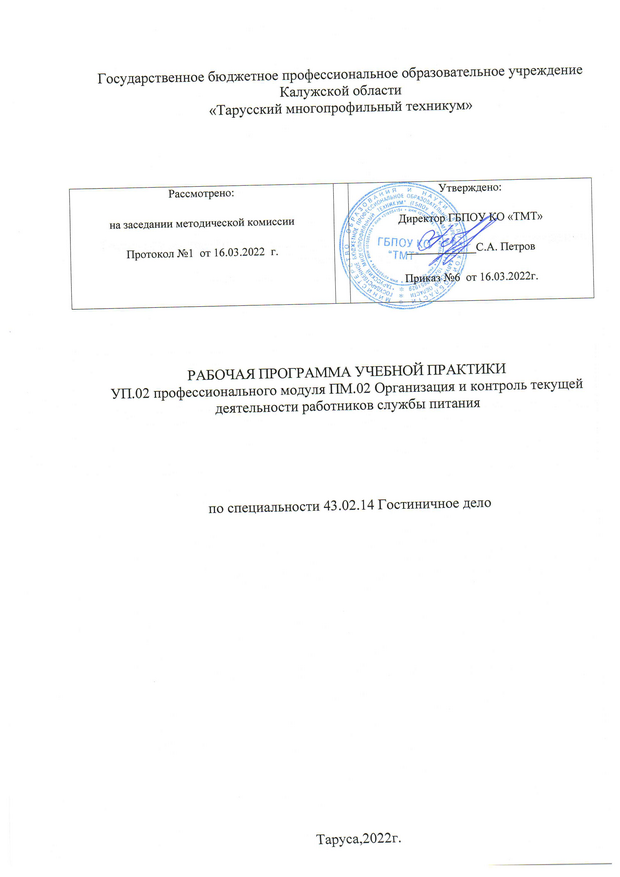 Рабочая программа учебной практики профессионального модуля ПМ.02 Организация и контроль текущей деятельности работников службы питания разработана на основе Федерального государственного образовательного стандарта среднего профессионального образования (далее – ФГОС СПО) по специальности 43.02.14 Гостиничное дело (Приказ Минобрнауки России от 09.12.2016 N 1552 "Об утверждении федерального государственного образовательного стандарта среднего профессионального образования по специальности 43.02.14 Гостиничное дело"(Зарегистрировано в Минюсте России 26.12.2016 N 44974) , положения   о практике обучающихся , осваивающих основные профессиональные образовательные  программы среднего профессионального образования, утвержденного приказом Министерства образования и науки РФ от 18 апреля 2013 №291.Организация-разработчик : ГБПОУ КО «Тарусский многопрофильный техникум»Разработчик: Емельянова Л.О.- преподаватель специальных дисциплин.СОДЕРЖАНИЕПАСПОРТ РАБОЧЕЙ ПРОГРАММЫ УЧЕБНОЙ ПРАКТИКИОбласть применения программыРабочая программа учебной практики является частью основной профессиональной образовательной программы (программы подготовки специалистов среднего звена) в соответствии с ФГОС СПО по специальности43.02.14 Гостиничное делоЦели и задачи учебной практики: формирование у обучающихся первоначальных практических профессиональных умений в рамках модулей ОПОП (ППССЗ) СПО по основным видам деятельности для освоения специальности, обучение трудовым приемам, операциям и способам выполнения трудовых процессов, характерных для соответствующей специальности и необходимых для последующего освоения ими общих и профессиональных компетенций по избранной специальности, профессии.Требования к результатам освоения учебной практикиВ результате прохождения учебной практики по видам деятельности обучающийся должен уметь:Количество часов на освоение рабочей программы учебной практики:Всего – 72 часа.РЕЗУЛЬТАТЫ ОСВОЕНИЯ РАБОЧЕЙ ПРОГРАММЫ УЧЕБНОЙПРАКТИКИРезультатом освоения рабочей программы учебной практики является сформированность у обучающихся первоначальных практических профессиональных умений в рамках модулей ОПОП (ППССЗ) СПО по основному виду деятельности (ВД): Организация обслуживания в организациях общественного питания, необходимого для последующего освоения ими профессиональных (ПК) и общих (ОК) компетенций по избранной специальности.ТЕМАТИЧЕСКИЙ ПЛАН И СОДЕРЖАНИЕ УЧЕБНОЙ ПРАКТИКИ 3.1.Тематический план учебной практикиУСЛОВИЯ РЕАЛИЗАЦИИ РАБОЧЕЙ ПРОГРАММЫ УЧЕБНОЙПРАКТИКИТребования	к	минимальному	материально-техническому обеспечениюУчебная практика проводится в образовательном учреждении ГБПОУ КО «Тарусский многопрофильный техникум» . Учебная практика проводится в форме практических занятий.5.	Место и время проведения практикиУчебная практика осуществляется в соответствии с графиком учебного процесса и учебным планом специальности 43.02.14 Гостиничное дело. Учебная практика проводится в структурных подразделениях ОУ (в учебно- производственной мастерской, лаборатории).Общие требования к организации образовательного процессаУчебная практика проводится преподавателями профессионального цикла рассредоточено.Кадровое обеспечение образовательного процессаПреподаватели профессионального цикла, осуществляющие руководство учебной практикой обучающихся, должны иметь высшее или среднее профессиональное образование по профилю профессии, проходить обязательную стажировку в профильных организациях не реже одного раза в 3 года.КОНТРОЛЬ И ОЦЕНКА РЕЗУЛЬТАТОВ ОСВОЕНИЯ ПРОГРАММЫ УЧЕБНОЙ ПРАКТИКИКонтроль и оценка результатов освоения учебной практики осуществляются руководителем практики в процессе проведения учебных занятий, самостоятельного выполнения обучающимися заданий, выполнения практических проверочных работ. В результате освоения учебной практики в рамках профессиональных модулей обучающиеся проходят промежуточную аттестацию в форме дифференцированного зачета.1.ПАСПОРТ ПРОГРАММЫ УЧЕБНОЙ ПРАКТИКИ2.РЕЗУЛЬТАТЫ ОСВОЕНИЯ ПРОГРАММЫ УЧЕБНОЙ ПРАКТИКИ3.ТЕМАТИЧЕСКИЙ	ПЛАН	И	СОДЕРЖАНИЕ УЧЕБНОЙ ПРАКТИКИ4.УСЛОВИЯ РЕАЛИЗАЦИИ ПРОГРАММЫ УЧЕБНОЙ ПРАКТИКИ5.КОНТРОЛЬ И ОЦЕНКА РЕЗУЛЬТАТОВ ОСВОЕНИЯ УЧЕБНОЙ ПРАКТИКИВДТребования к умениямОРГАНИЗАЦИЯ И	КОНТРОЛЬ ТЕКУЩЕЙДЕЯТЕЛЬНОСТИ СОТРУДНИКОВ СЛУЖБЫПИТАНИЯосуществлять планирование, организацию, координацию и контроль деятельности службы питания, взаимодействие с другими службами гостиничного комплекса;оценивать и планировать потребность службы питания в материальных ресурсах и персонале;определять численность и функциональные обязанности сотрудников, в соответствии с установленными нормативами, в т.ч. на иностранном языке;анализировать результаты деятельности службы питания и потребности в материальных ресурсах и персонале;использовать информационные технологии для ведения делопроизводства и выполнения регламентов службы питания;организовывать и контролировать процессы подготовки и обслуживания потребителей услуг с использованием различных методов и приемов подачи блюд и напитков в организациях службыпитания, в т.ч. на иностранном языке;- контролировать текущую деятельность сотрудников службы питания для поддержания требуемого уровня качества обслуживания гостей;КодНаименование результата освоения практикиОК 1.Понимать сущность и социальную значимость своей будущей профессии, проявлять к ней устойчивый интерес.ОК 2.Организовывать собственную деятельность, выбирать типовые методы и способы выполнения профессиональных задач, оценивать их эффективность и качествоОК 3.Принимать решения в стандартных и нестандартных ситуациях и нести за них ответственностьОК 4.Осуществлять поиск и использование информации, необходимой для	эффективного	выполнения	профессиональных	задач,профессионального и личностного развитияОК 5.Использовать информационно-коммуникационные технологии в профессиональной деятельностиОК 6.Работать в коллективе и в команде, эффективно общаться с коллегами, руководством, потребителямиОК 7.Брать	на	себя	ответственность	работу	членов	команды (подчиненных), результат выполнения заданийОК 8.Самостоятельно	определять	задачи	профессионального	и личностного развития, заниматься самообразованием, осознаннопланировать повышение квалификацииОК 9.Ориентироваться	в	условиях	частой	смены	технологий	в профессиональной деятельностиОК 10.Соблюдать	действующее	законодательство	и	обязательныетребования нормативных правовых документов, а также требования стандартов и иных нормативных документовПК 2.1.Планировать потребности службы питания в материальных ресурсах и персонале.ПК 2.2.Организовывать деятельность сотрудников службы питания в соответствии с текущими планами и стандартами гостиницы.ПК 2.3.Контролировать текущую деятельность сотрудников службы питания для поддержания требуемого уровня качестваобслуживания гостейКод ПККод и наименования профессиональных модулейКол-во часов по ПМВиды работНаименования тем учебной практикиКол-во часов по темам1234562.1-2.3ПМ.02ОРГАНИЗАЦИЯ72планированиядеятельности сотрудников службы питания и потребности в материальных ресурсах и персонале;разработки операционных процедур и стандартов службы питания; организации и стимулированиядеятельности сотрудников службы питания в соответствии с текущими планами и стандартами гостиницы;оформлениядокументов и ведения диалогов на профессиональнуютематику на иностранном языке;контроля	текущей деятельности	сотрудниковТема 1.1. Знакомство с организацией. Техника безопасности труда.62.1-2.3ПМ.02ОРГАНИЗАЦИЯ72планированиядеятельности сотрудников службы питания и потребности в материальных ресурсах и персонале;разработки операционных процедур и стандартов службы питания; организации и стимулированиядеятельности сотрудников службы питания в соответствии с текущими планами и стандартами гостиницы;оформлениядокументов и ведения диалогов на профессиональнуютематику на иностранном языке;контроля	текущей деятельности	сотрудниковТема 1.2. Подготовка к обслуживанию и приему гостей.6И	КОНТРОЛЬ ТЕКУЩЕЙДЕЯТЕЛЬНОСТИ СОТРУДНИКОВСЛУЖБЫпланированиядеятельности сотрудников службы питания и потребности в материальных ресурсах и персонале;разработки операционных процедур и стандартов службы питания; организации и стимулированиядеятельности сотрудников службы питания в соответствии с текущими планами и стандартами гостиницы;оформлениядокументов и ведения диалогов на профессиональнуютематику на иностранном языке;контроля	текущей деятельности	сотрудниковТема 1.2. Подготовка к обслуживанию и приему гостей.6И	КОНТРОЛЬ ТЕКУЩЕЙДЕЯТЕЛЬНОСТИ СОТРУДНИКОВСЛУЖБЫпланированиядеятельности сотрудников службы питания и потребности в материальных ресурсах и персонале;разработки операционных процедур и стандартов службы питания; организации и стимулированиядеятельности сотрудников службы питания в соответствии с текущими планами и стандартами гостиницы;оформлениядокументов и ведения диалогов на профессиональнуютематику на иностранном языке;контроля	текущей деятельности	сотрудниковТема 1.3. Выполнение сервировки стола различных видов к завтраку. Выполнение сервировки стола к обеду.Выполнение сервировки стола к ужину.6И	КОНТРОЛЬ ТЕКУЩЕЙДЕЯТЕЛЬНОСТИ СОТРУДНИКОВСЛУЖБЫпланированиядеятельности сотрудников службы питания и потребности в материальных ресурсах и персонале;разработки операционных процедур и стандартов службы питания; организации и стимулированиядеятельности сотрудников службы питания в соответствии с текущими планами и стандартами гостиницы;оформлениядокументов и ведения диалогов на профессиональнуютематику на иностранном языке;контроля	текущей деятельности	сотрудниковТема 1.4. Корректировать сервировку стола в соответствии с подачей блюда.6И	КОНТРОЛЬ ТЕКУЩЕЙДЕЯТЕЛЬНОСТИ СОТРУДНИКОВСЛУЖБЫпланированиядеятельности сотрудников службы питания и потребности в материальных ресурсах и персонале;разработки операционных процедур и стандартов службы питания; организации и стимулированиядеятельности сотрудников службы питания в соответствии с текущими планами и стандартами гостиницы;оформлениядокументов и ведения диалогов на профессиональнуютематику на иностранном языке;контроля	текущей деятельности	сотрудниковТема 1.5. Решение ситуаций во время встречи гостей в торговом зале ресторана.Решение ситуаций в период приема и оформления заказа.ПИТАНИЯпланированиядеятельности сотрудников службы питания и потребности в материальных ресурсах и персонале;разработки операционных процедур и стандартов службы питания; организации и стимулированиядеятельности сотрудников службы питания в соответствии с текущими планами и стандартами гостиницы;оформлениядокументов и ведения диалогов на профессиональнуютематику на иностранном языке;контроля	текущей деятельности	сотрудниковТема 1.5. Решение ситуаций во время встречи гостей в торговом зале ресторана.Решение ситуаций в период приема и оформления заказа.6планированиядеятельности сотрудников службы питания и потребности в материальных ресурсах и персонале;разработки операционных процедур и стандартов службы питания; организации и стимулированиядеятельности сотрудников службы питания в соответствии с текущими планами и стандартами гостиницы;оформлениядокументов и ведения диалогов на профессиональнуютематику на иностранном языке;контроля	текущей деятельности	сотрудниковТема 1.6. Владение техникой обслуживания при подаче продукции сервис бараВладение техникой обслуживания при подаче блюд различными стилямиSilver serviceБанкетный сервисШведский столGueridon Service6планированиядеятельности сотрудников службы питания и потребности в материальных ресурсах и персонале;разработки операционных процедур и стандартов службы питания; организации и стимулированиядеятельности сотрудников службы питания в соответствии с текущими планами и стандартами гостиницы;оформлениядокументов и ведения диалогов на профессиональнуютематику на иностранном языке;контроля	текущей деятельности	сотрудниковТема 1.7. Владение техникой сбора используемой посуды и приборов.6планированиядеятельности сотрудников службы питания и потребности в материальных ресурсах и персонале;разработки операционных процедур и стандартов службы питания; организации и стимулированиядеятельности сотрудников службы питания в соответствии с текущими планами и стандартами гостиницы;оформлениядокументов и ведения диалогов на профессиональнуютематику на иностранном языке;контроля	текущей деятельности	сотрудниковТема 1.8. Решение ситуаций при расчете с гостями организаций службы питания.Разрешение вопросов в незапланированных ситуациях в процессе обслуживание гостей.6планированиядеятельности сотрудников службы питания и потребности в материальных ресурсах и персонале;разработки операционных процедур и стандартов службы питания; организации и стимулированиядеятельности сотрудников службы питания в соответствии с текущими планами и стандартами гостиницы;оформлениядокументов и ведения диалогов на профессиональнуютематику на иностранном языке;контроля	текущей деятельности	сотрудниковТема 1.9. Организация и проверка подготовки предприятий и персонала службы питания к обслуживанию потребителей.Организация, координация и контроль подготовки банкетных залов для различных форматов обслуживания.6службы	питания	дляТема 1.10.   Тренинг   и   анализ   производственных   ситуаций   при6поддержания требуемого уровня	качества обслуживания гостей;обслуживании гостей на высшем уровне.Тренинг и анализ производственных ситуаций по подаче блюд разными стилями.поддержания требуемого уровня	качества обслуживания гостей;Тема 1.11. Организация, координация и контроль   деятельности6службы рум-сервис, баров, кафе, шведского стола.Контроль выполнения стандартов деятельности персонала службы6питания. Промежуточная аттестация в форме дифференцированного зачетаВсего часов7272Результаты обучения (освоенные умения в рамках ВД)Формы и методы контроля и оценки результатов обучения- осуществлять планирование, организацию, координацию и контроль деятельности службы питания, взаимодействие с другими службами гостиничного комплекса;оценивать и планировать потребность службы питания в материальных ресурсах и персонале;определять численность и функциональные обязанности сотрудников, в соответствии с установленными нормативами, в т.ч. на иностранном языке;анализировать результаты деятельности службы питания и потребности в материальных ресурсах и персонале;использовать информационные технологии для ведения делопроизводства и выполнения регламентов службы питания;организовывать и контролировать процессы подготовки и обслуживания потребителей услуг с использованием различных методов и приемов подачи блюд и напитков в организациях службы питания, в т.ч. на иностранном языке;контролировать     текущую      деятельностьсотрудников службы питания для поддержания требуемого уровня качества обслуживания гостей;анализ	и оценка выполнения работ производственных заданий;оценкавыполнениясамостоятельно й работы;дифференцированный зачет.